Gesund mal anders!Wann: Morgen 14 UhrWo: Gruppen-raum Wer: Alle Gruppen-bewohner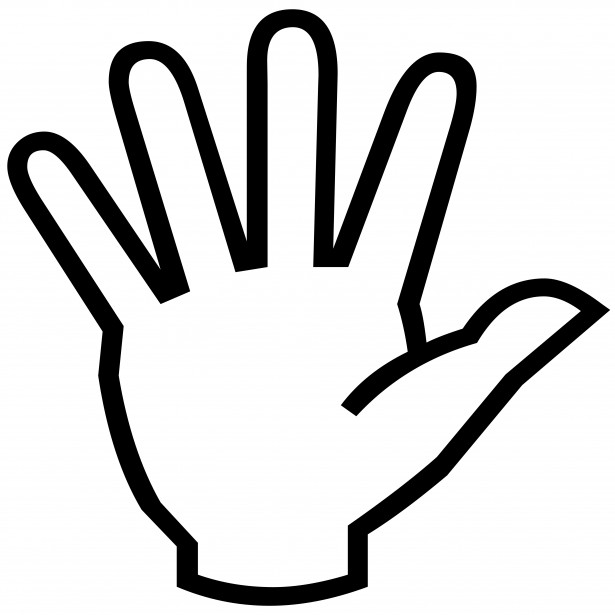 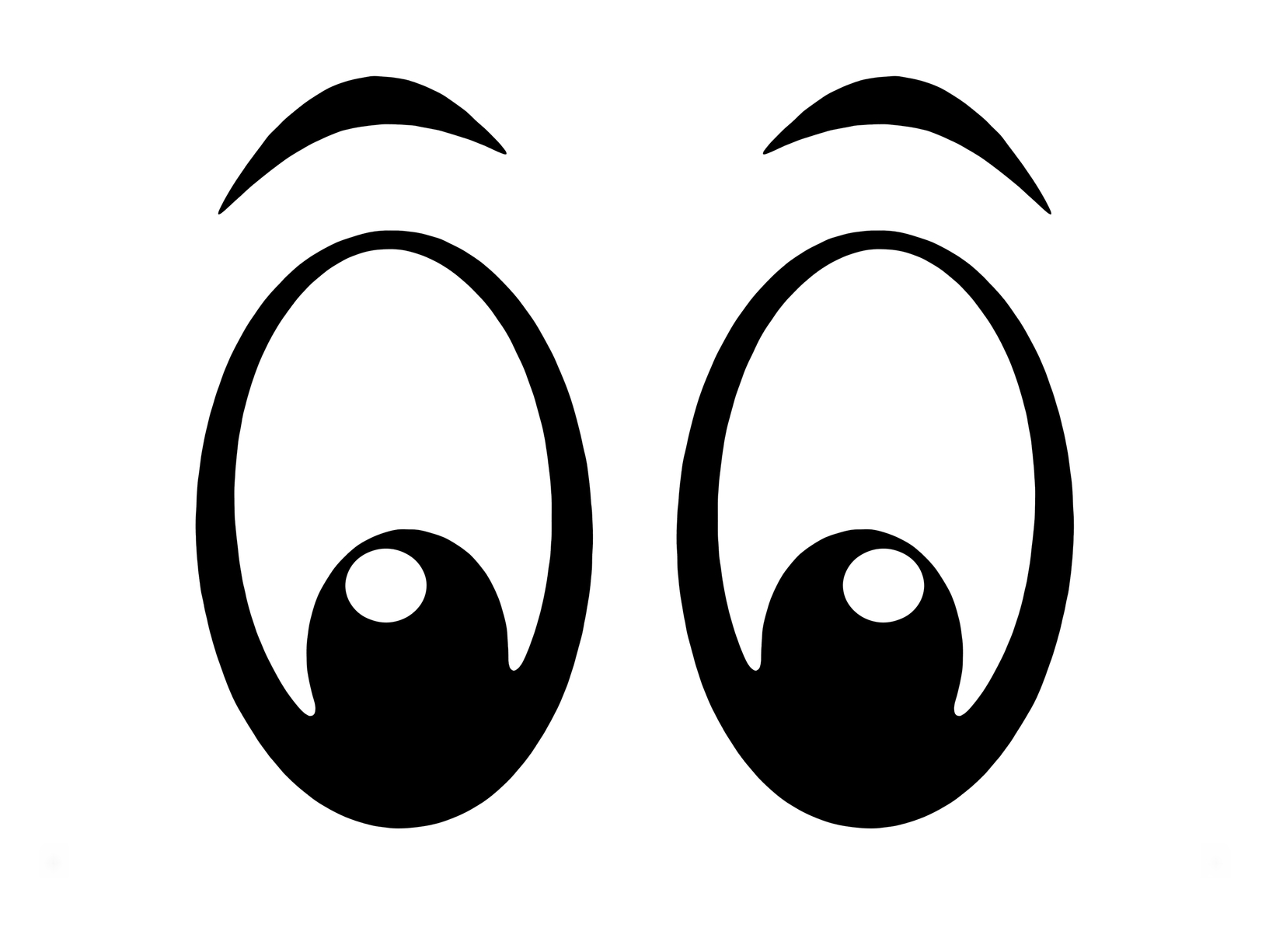 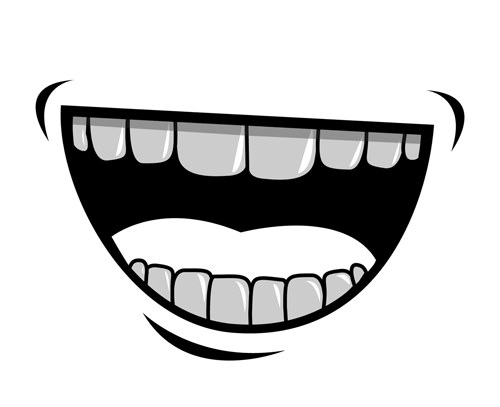 